T.C.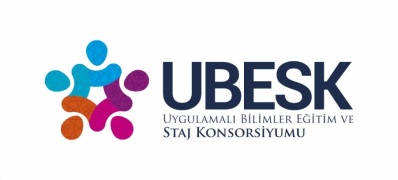 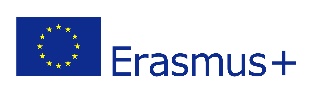 NECMETTİN ERBAKAN ÜNİVERSİTESİ    EEERSAERASMUS KOORDİNATÖRLÜĞÜ2021 - 2022 AKADEMİK YILIPERSONEL HAREKETLİLİĞİBAŞVURU FORMU1. Kişisel Bilgi Adı ve Soyadı	: 	Doğum Tarihi	:		Uyruğu: 		 T.C. Kimlik/Pasaport No: 	Cinsiyeti: Kadın 	Erkek  Kurum Unvanı/Görevi: 	Görev Yaptığı Birim/Bölüm/Programı: 	Adres	: 	E-mail Adresi	: 	Telefon No (Cep ve Bölüm): Cep:  	 	Fakülte/Bölüm : 	2. Gerçekleştirmeyi Planladığınız Hareketliliğin Türü:	 Ders Verme 	Eğitim Alma 3. Ziyaret Edilmesi Planlanan Kurum/Ülke: …………………… 4. Davet Mektubunuz Var mı? 	5. Program kapsamında yurtdışına gitmek istediğiniz tarih aralığı: 	6. Daha Önce Erasmus Personel Hareketliliği Faaliyetinden Faydalandınız Mı?	Evet 	Hayır Yanıtınız “Evet” ise;   Faaliyetin Türü/Türleri:	Ders Verme 	Eğitim Alma Yanıtınız “Evet” ise kaç kez faydalandınız?	7. Herhangi bir engellilik durumunuz var mı? Varsa belirtiniz		Adı ve Soyadı: 		İmza: 		Tarih: 	NOT: Başvurunun fazla olması halinde daha fazla kişinin yararlanması için belli bir gün sayısı kadar hibe ödemesi yapılabilecektir. PH Eğitim Alma Hareketliliği: Türkiye’de Erasmus Programına dâhil bir yükseköğretim kurumunda istihdam edilmiş herhangi bir personelin, program ülkelerinden birinde eğitim almasına imkân sağlayan faaliyet alanıdır. Bu faaliyet kapsamında kişinin mevcut işi ile ilgili konularda sahip olduğu becerileri geliştirmek üzere çeşitli eğitimler (işbaşı eğitimleri, gözlem süreçleri gibi) alması mümkündür. Konferans katılımları ise faaliyet kapsamında desteklenmemektedir. Eğitim alma faaliyet süresi ardışık minimum 2 iş günüdür.